Heldagervej – Svendborg Genbrugsmaterialer Bygningsmaterialer til genbrug 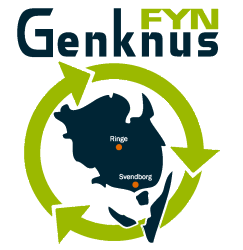 Varenr.:Salg – knuste materialer:Pris pr. ton ex. moms 501Sø-Stabilgrus80,00                          Sø-materialer tillægges råstofafgift pr tons                          Sø-materialer tillægges råstofafgift pr tons3,16504Beton str. 0-1690,00505Beton str. 0-3280,00510Asfalt90,00525Tegl str. 0-3230,00520Blandet Kn.Tegl/Beton str. 0-3255,00531Harpet muldjord125,00531Muldjord 35,00547TræflisVarenr.:Modtagelse:Pris pr. ton ex. moms550Beton max. 60x60 cm25,00551Stort beton/jernbeton40,00562Beton/armeret – m. isolering200,00563Blandet tegl80,00564Bl. Tegl/beton – max. 40 % jord325,00565Leca/let beton150,00571Asfalt 60,00573Asfalt/beton80,00574Asfalt/jord max. 40 % jord325,00580Rent træ (u. Kabler, tagpap, plast)630,00581Trærødder400,00582Grenaffald/parkaffald250,00583Trykimprægneret træ860,00584Byggeaffald til sortering1.050,00585Stort brandbart890,00586Madrasser1.200,00588Vinduesrammer m. glas1.200,00590Rockwoll – pvc.1.200,00